WELCOME LETTER FROM YOUR STATE PRESIDENT:Hello Ladies, Friends, Sisters,I am so excited to be the 2024-2026 Maryland State President.  We are going to have a great two years.  Please let me introduce my symbol of the anchor and introduce my theme, “Anchor of Hope” Mental Health Awareness, concentrating on diseases and effects on mental health and lack of facilities in the first year, while concentrating on suicide and mental health in the second year.  During this next administration I will also focus on all the Community Service Programs and the GFWC Signature Program along with the Juniors’ Special Project. We are in the process of updating our website and as you can see, are bringing back the Maryland Clubwoman Magazine. I am looking forward to working together as a state to promote leadership, mental health awareness, advocate for children, stop human trafficking, promote education, and instill the EIEIO concept (Encourage, Inspire, Empower, Influence & Opportunity) while having fun and fellowship.  I am honored and humbled to be the newly installed State President and I promise to do the very best job I can do.  We will be GFWC strong, so anchor in and let’s do this!  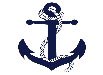 In Federation Love & Friendship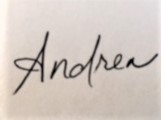 Andrea Lilly – GFWC MARYLAND STATE PRESIDENT 2024-2026